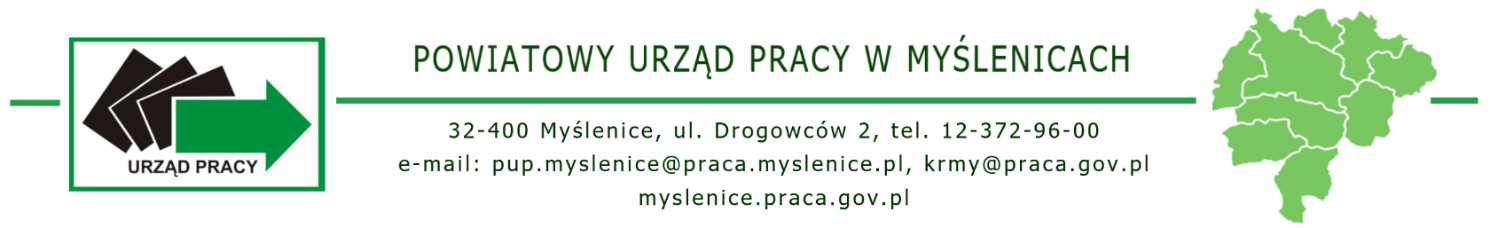 UWAGA: Wniosek wypełnij w sposób czytelny, wpisując treść w każdym wyznaczonym punkcie. Wszystkich poprawek dokonaj poprzez skreślenie i zaparafowanie. Jeżeli poszczególne rubryki nie znajdą w Twoim przypadku zastosowania, wpisz „nie dotyczy”, „brak” lub „-”.	………………………., dnia ...............................................................................pieczęć pracodawcyPowiatowy Urząd Pracy w MyślenicachWNIOSEK O ORGANIZACJĘ STANOWISKA PRACY W RAMACH JEDNORAZOWEJ REFUNDACJI SKŁADEK NA UBEZPIECZENIA SPOŁECZNE nr .........................…………........Na podstawie art. 47 Ustawy z dnia 20 kwietnia 2004r. o promocji zatrudnienia i instytucjach rynku pracy (t.j. Dz. U. 2023 poz. 735, z późn. zm.), oraz rozporządzenia  Ministra Pracy i Polityki Społecznej z dnia 24 czerwca 20124r. w sprawie organizowania prac interwencyjnych i robót publicznych oraz jednorazowej refundacji kosztów z tytułu opłaconych składek na ubezpieczenia społeczne (Dz. U. 2014 poz. 864)Pełna nazwa i adres siedziby pracodawcy:.............................................................................................................................................................................................................................................................................................................................................................................................................................................................................Miejsce prowadzenia działalności: ..............................................................................................Adres korespondencyjny: ............................................................................................................Imię i nazwisko oraz stanowisko osoby uprawnionej do występowania w imieniu pracodawcy:.....................................................................................................................................................Numer telefonu/fax: ....................................... adres e-mail: ....................................................... adres strony internetowej: ...........................................................................................................Forma organizacyjno- prawna prowadzonej działalności: ...........................................................Data rozpoczęcia działalności gospodarczej: .............................................................................Forma opodatkowania :rodzaj opodatkowania ..........................................................................................................wysokość opodatkowania ....................................................................................................NIP: ......................................................    REGON: ....................................................................Symbol podklasy rodzaju prowadzonej działalności zgodnie z PKD ..........................................Nazwa Banku .................................... Numer rachunku bankowego ……………........................Wielkość podmiotu ubiegającego się o pomoc (właściwe zaznaczyć):Mikroprzedsiębiorca 	Mały przedsiębiorca 	Średni przedsiębiorca 	Duży przedsiębiorcaStopa procentowa składki na ubezpieczenie wypadkowe: .........................................................Termin wypłaty miesięcznego wynagrodzenia (zaznacz właściwe):do 30-go danego miesiącado 10-go następnego miesiącaLiczba osób bezrobotnych proponowanych do zatrudnienia: .....................................................Liczba pracowników zatrudnionych w dniu składania wniosku ogółem: ………...……...............Liczba pracowników zatrudnionych w dniu składania wniosku w przeliczeniu na pełny wymiar czasu pracy: ...............................................................................................................................Miejsce wykonywania pracy przez skierowanego bezrobotnego  (w przypadku  innego miejsca wykonywania pracy niż adres siedziby firmy lub adres dodatkowych miejsc pracy wskazanych w podstawie prawnej prowadzonej działalności, przedstaw dokumenty potwierdzające prawo użytkowania lokalu – np. umowa najmu, umowa użyczenia): ....................................................................................................................................................Nazwa zawodu i kod zawodu (zgodnie z klasyfikacją zawodów – dostępna na stronie internetowej www.myslenice.praca.gov.pl): ...............................................................................Nazwa stanowiska pracy: ...........................................................................................................Rodzaj pracy, jaka będzie wykonywana przez skierowanych bezrobotnych:..........................................................................................................................................................................................................................................................................................................................................................................................................................................Niezbędne i pożądane wymagania kwalifikacyjne i inne wymagania do wykonywania pracy, jakie powinni spełniać bezrobotni skierowani przez Powiatowy Urząd Pracy w Myślenicach:minimalne wykształcenie:bez znaczeniazasadnicze zawodowe  - kierunek: ............................................................................średnie ogólnokształcąceśrednie zawodowe  - kierunek/ specjalność: ..............................................................wyższe – kierunek/ specjalność:  ...............................................................................doświadczenie zawodowe na danym stanowisku pracy: ….............................................wymagane kwalifikacje (umiejętności/uprawnienia): .......................................................dodatkowe wymagania: .................................................................................................. Wnioskowany okres zatrudnienia (od – do) ......................................co stanowi ........ miesięcy.System i rozkład czasu pracy: jedna zmiana/ dwie zmiany/ trzy zmiany/ inne (wpisz jakie) ............................................................................................................................................Godziny pracy (od – do): .............................................................................................................Proponowana wysokość wynagrodzenia brutto (miesięcznie w zł): ............................................Wnioskowana wysokość refundacji ................ zł, słownie złotych: .............................................Refundacja może nastąpić w przypadku, gdy pracodawca będzie zatrudniał skierowanego bezrobotnego w pełnym wymiarze czasu pracy przez okres co najmniej 12 miesięcy oraz po upływie 12 miesięcy zatrudnienia skierowany bezrobotny będzie nadal zatrudniony. Kwota refundowanych składek nie może przekroczyć 300% wysokości minimalnego wynagrodzenia za pracę.Załączniki do złożonego wniosku:Oświadczenie podmiotu.Oświadczenie o uzyskanej pomocy de minimis.Klauzula informacyjna w zakresie przetwarzania danych osobowych.Oświadczenie o niepodleganiu sankcjom w związku z agresją Federacji Rosyjskiej na Ukrainę.Formularz informacji przedstawianych przy ubieganiu się o pomoc de minimis.Informację o posiadaniu wpisu w Centralnej Ewidencji i Informacji o Działalności Gospodarczej, a w przypadku jej braku podstawę prawną prowadzonej działalności lub zaświadczenie o prowadzeniu gospodarstwa rolnego; w przypadku: spółki cywilnej - dodatkowo umowa spółki cywilnej; spółki z o.o., spółki akcyjnej, stowarzyszeń i innych podmiotów podlegających obowiązkowi wpisu do KRS należy przedłożyć aktualny odpis z KRS-u. Pełnomocnictwo do reprezentowania pracodawcy udzielone przez osoby uprawnione (nie jest wymagane jeżeli osoba podpisująca wniosek i umowę jest upoważniona do reprezentowania wnioskodawcy w dokumencie rejestracyjnym, który został przedłożony).Wszystkie załączniki będące kserokopiami muszą być poświadczone za zgodność z oryginałem Złożony wniosek wraz z dokumentacją nie podlega zwrotowi.Oświadczam, że dane zawarte w niniejszym wniosku są zgodne z prawdą……………………..…………………………………pieczęć  i  podpis pracodawcy lub osoby upoważnionejWYPEŁNIA URZĄD:Opinia doradcy klienta:…………………………………………………………………………………………………………………………………………………………………………………………………………………………………………………………………………………………………………………………………………………………………………………………………………………………………………………………………………………………………………………………………………………………………………………………………………………………………………………………………………………………………………………………………………………………………………………………………………………………………………………………………………………………………………………………………………………………………data i podpis doradcy klientaDecyzja Dyrektora Powiatowego Urzędu Pracy:…………………………………………………………………………………………………………………………………………………………….data i podpis Dyrektora UrzęduZałącznik nr 1 ………………………………pieczęć pracodawcyOświadczenieOświadczam, że nie jestem w stanie likwidacji lub upadłości oraz, że w dniu złożenia wniosku: nie zalegam z wypłacaniem w terminie wynagrodzeń pracownikom oraz z opłacaniem w terminie należnych składek na ubezpieczenia społeczne, zdrowotne, Fundusz Pracy oraz Fundusz Gwarantowanych Świadczeń Pracowniczych;nie zalegam z opłacaniem w terminie innych danin publicznych;nie posiadam nieuregulowanych w terminie zobowiązań cywilnoprawnych;w okresie 2 lat przed dniem złożenia wniosku nie byłem/łam karany za przestępstwa przeciwko obrotowi gospodarczemu, w rozumieniu przepisów ustawy z dnia 6 czerwca 1997 r. – Kodeks karny (Dz. U. 2022 poz. 1138, z późn. zm.) lub ustawy z dnia 28 października 2002 r. o odpowiedzialności podmiotów zbiorowych za czyny zabronione pod groźbą kary (t.j. Dz.U. 2023 poz. 659);nie zmniejszyłem/łam wymiaru czasu pracy pracownika i nie rozwiązałem/łam stosunku pracy z pracownikiem w drodze dokonanego przeze mnie wypowiedzenia w okresie ostatnich 3 miesięcy;spełniam warunki określone w: ustawie  z dnia   20 kwietnia 2004r.  o  promocji  zatrudnienia i  instytucjach   rynku   pracy  (t.j. Dz. U. z 2023, poz. 735, z późn. zm.); rozporządzeniu Ministra Pracy i Polityki Społecznej z 24 czerwca 2014 r. w sprawie organizowania prac interwencyjnych i robót publicznych oraz jednorazowej refundacji kosztów z tytułu opłaconych składek na ubezpieczenia społeczne (Dz.U. 2014  poz. 864); rozporządzeniu Komisji UE nr 1407/2013 z dnia 18 grudnia 2013 r. w sprawie stosowania art. 107 i 108 Traktatu o funkcjonowaniu Unii Europejskiej do pomocy de minimis (Dz. Urz. UE L 352 z 24.12. 2013 r. str. 1), rozporządzeniu Komisji UE nr 1408/2013 z dnia 18 grudnia 2013 r. w sprawie stosowania art. 107 i 108 Traktatu o funkcjonowaniu Unii Europejskiej do pomocy de minimis w sektorze rolnym (Dz. Urz. UE L 352 z 24.12.2013 r. str. 9);nie otrzymałem(łam) decyzji  Komisji Europejskiej o obowiązku zwrotu pomocy uzyskanej w okresie wcześniejszym uznającej pomoc za niezgodną z prawem i ze wspólnym rynkiem;nie podlegam wyłączeniom wynikającym z art. 1, ust. 1 Rozporządzenia Komisji (UE) nr 1407/2013 z dnia 18 grudnia 2013 r. w sprawie stosowania art. 107 i 108 Traktatu o funkcjonowaniu Unii Europejskiej do pomocy de minimis (Dz. Urz. UE L 352 z 24.12.2013 r. str. 1);zobowiązuję się do złożenia w dniu podpisania umowy dodatkowego oświadczenia o uzyskanej pomocy publicznej, jeżeli w okresie od dnia złożenia wniosku do dnia podpisania umowy o refundację prac interwencyjnych  dla skierowanego bezrobotnego, otrzymam pomoc publiczną.w okresie 365 dni przed dniem złożenia wniosku nie zostałem/łam ukarany/na lub skazany/na prawomocnym wyrokiem za naruszenie przepisów prawa pracy oraz nie jestem objęty/ta postepowaniem dotyczącym naruszenia przepisów prawa pracy.……...................................................................pieczęć, podpis osoby upoważnionejZałącznik Nr 2	Myślenice, dn. ………..………………………...……………………………………pieczęć OŚWIADCZENIE O UZYSKANEJ POMOCY DE MINIMIS I POMOCY DE MINIMIS W ROLNICTWIE LUB RYBOŁÓWSTWIEOświadczam, iż (zaznacz prawdziwe stwierdzenie wpisująca X w odpowiednią kratkę):w ciągu bieżącego roku podatkowego oraz dwóch poprzedzających go lat podatkowych nie uzyskałem/łam pomocy de minimis i/lub pomocy de minimis w rolnictwie lub rybołówstwie.w ciągu bieżącego roku podatkowego oraz dwóch poprzedzających go lat podatkowych uzyskałem/łam pomoc de minimis i/lub pomoc de minimis w rolnictwie lub rybołówstwie w następującej wielkości (proszę wypełnić poniższą tabelę):Informuję, że dane zawarte w niniejszym oświadczeniu są zgodne ze stanem faktycznym........................................................................pieczęć, podpis pracodawcy lub osoby upoważnionej						Załącznik nr 3 KLAUZULA INFORMACYJNA W ZWIĄZKU Z PRZETWARZANIEM DANYCH OSOBOWYCH DLA WNIOSKODAWCYZgodnie z art. 13 rozporządzenia Parlamentu Europejskiego i Rady (UE) 2016/679 z dnia 27 kwietnia 2016 r. w sprawie ochrony osób fizycznych w związku z przetwarzaniem danych osobowych i w sprawie swobodnego przepływu takich danych oraz uchylenia dyrektywy 95/46/WE (Dz. Urz. UE.L Nr 119), zwanego dalej RODO, Powiatowy Urząd Pracy w Myślenicach informuje, że:Administratorem Pani/Pana danych osobowych jest Powiatowy Urząd Pracy w Myślenicach, (zwany dalej Urzędem) mający siedzibę przy ul. Drogowców 2, 
32-400 Myślenice, tel. 12 372-96-04.Podanie przez Panią/Pana danych osobowych ma charakter dobrowolny. Jednak odmowa podania danych osobowych skutkuje brakiem możliwości realizacji usług i form wsparcia dla pracodawców.Pani/Pana dane, w tym dane osobowe przetwarzane są w celu:realizacji zadań przez Urząd i wypełnienia obowiązku prawnego ciążącego na Administratorze zgodnie z art. 6 ust. 1 lit. c RODO;realizacji zadań przez Urząd i wykonywania zadania realizowanego w interesie publicznym lub w ramach sprawowania władzy publicznej powierzonej Administratorowi zgodnie z art. 6 ust. 1 lit. e RODO;ujętych w ustawie z dnia 20 kwietnia 2004 r. o promocji zatrudnienia i instytucjach rynku pracy (t.j. Dz. U. 2023 poz. 735, z późn. zm.) oraz aktów wykonawczych wydanych na jej podstawie.Odbiorcą Pani/Pana danych osobowych mogą być:Podmioty publiczne – na podstawie przepisów prawa;Podmioty, które przetwarzają dane osobowe na podstawie umowy powierzenia przetwarzania danych osobowych.Pani/Pana dane, w tym dane osobowe związane z realizacją zadania publicznego będą przechowywane przez okres niezbędny do zakończenia danej formy wsparcia oraz w obowiązkowym okresie przechowywania dokumentacji archiwalnej ustalonej zgodnie z odrębnymi przepisami.Przysługuje Pani/Panu prawo dostępu do treści swoich danych oraz ich poprawienia i sprostowania oraz w zakresie wynikających z przepisów do usunięcia, ograniczenia przetwarzania, wniesienia sprzeciwu wobec ich przetwarzania.Przysługuje Pani/Panu prawo wniesienia skargi do organu nadzorczego właściwego do przetwarzania danych osobowych, jeśli uzna Pani/Pan, że dane te są przetwarzane niezgodnie z przepisami prawa.W sprawach związanych z przetwarzaniem danych osobowych może Pani/Pan skontaktować się z Inspektorem Ochrony Danych wysyłając wiadomość pisemnie na adres siedziby Urzędu lub na adres poczty elektronicznej: iod@praca.myslenice.pl.Otrzymałam/em..…………………………………………Data i podpisZałącznik nr 4	Myślenice, dn. ………..………………………...…………………………………………………pieczęć Oświadczenie o niepodleganiu sankcjom w związku z agresją Federacji Rosyjskiej na UkrainęOświadczam, że nie jestem związany z osobami lub podmiotami, względem których stosowane są środki sankcyjne nałożone w związku z agresją Federacji Rosyjskiej na Ukrainę, i które figurują na stosownych listach, zarówno unijnych, jak i krajowych oraz że sam nie znajduję się na takiej liście.Jednocześnie zobowiązuje się do złożenia stosownego oświadczenia, w przypadku wystąpienia takiego powiązania bądź gdy zostanę objęty sankcjami, o których mowa powyżej od dnia złożenia wniosku do dnia zawarcia umowy oraz w trakcie jej realizacji. Oświadczenie zostanie złożone niezwłocznie od wystąpienia zdarzenia opisanego w zdaniu poprzednim.…………………….…………………………………………………..Czytelny podpis WnioskodawcyNiniejsze oświadczenie służy stosowaniu:rozporządzenia Rady (WE) nr 765/2006 z dnia 18 maja 2006 r. dotyczącego środków ograniczających w związku z sytuacją na Białorusi i udziałem Białorusi w agresji Rosji wobec Ukrainy;rozporządzenia Rady (UE) nr 269/2014 z dnia 17 marca 2014 r. w sprawie środków ograniczających w odniesieniu do działań podważających integralność terytorialną, suwerenność i niezależność Ukrainy lub im zagrażających;rozporządzenia Rady (UE) nr 833/2014 z dnia 31 lipca 2014 r. dotyczącego środków ograniczających w związku z działaniami Rosji destabilizującymi sytuację na Ukrainie.Listy osób i podmiotów, względem których stosowane są środki sankcyjne znajdują się w załącznikach do regulacji unijnych oraz w rejestrze zamieszczonym na stronie Biuletynu Informacji Publicznej Ministerstwa Spraw Wewnętrznych i Administracji.Wypełnia Powiatowy Urząd Pracy:Weryfikacji podmiotu dokonano w dniu ……………………….. wynik: POZYTYWNY/NEGATYWNY…………………………………podpis pracownika PUPLp.Podmiot udzielający pomocyPodstawa prawna otrzymanej pomocyDzień udzielenia pomocy(dzień-miesiąc-rok)Wartość pomocy bruttoWartość pomocy bruttoLp.Podmiot udzielający pomocyPodstawa prawna otrzymanej pomocyDzień udzielenia pomocy(dzień-miesiąc-rok)w PLNw EURŁączna wartość de minimisŁączna wartość de minimisŁączna wartość de minimisŁączna wartość de minimis